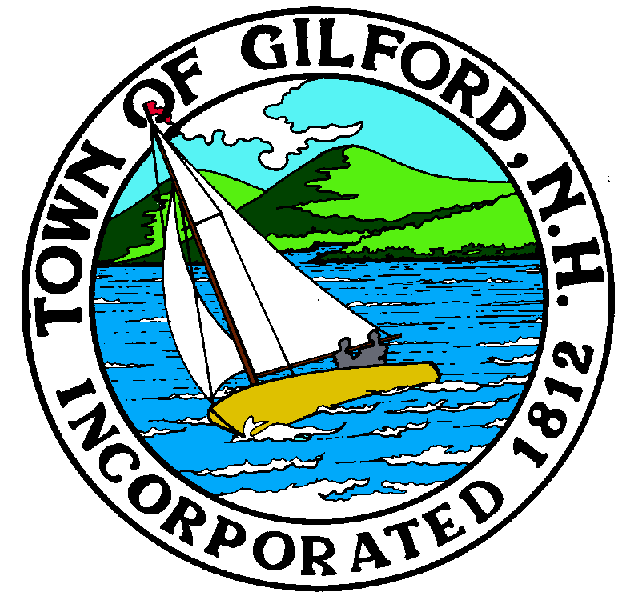 GILFORD CONSERVATION COMMISSIONTUESDAYOCTOBER 4, 2022GILFORD TOWN HALL47 CHERRY VALLEY ROADGILFORD, NH  032497:00 P.M.You may attend the meeting in person at the Town Hall, or join the meeting remotely with a computer, tablet or smartphone by using the following link: 
https://global.gotomeeting.com/join/859301829 
You can also dial in using your phone. 
United States: +1 (646) 749-3122 
Access Code: 859-301-829
REMOTE PARTICIPATION IS PROVIDED AS A COURTESY.  SHOULD THERE BE TECHNICAL DIFFICULTIES WITH THE TOWN’S SYSTEM, THE MEETING/HEARING WILL NOT BE ADJOURNED.PLEDGE OF ALLEGIANCEATTENDANCE:a)  Call Meeting to Order b) Establish a Quorum c) Approval of AgendaAPPLICATIONS:  Wetlands Permit Application for Fay’s Boat Yard, Inc. 71 Varney Point Road, Tax Map & Lot # 223-498.000.  To extend and relocate existing docks to accommodate larger boats and enhance safety.   Deferred to DES.Report out on onlyStandard Dredge & Fill, Wetlands Permit Application for 44 Varney Point Road LeftWetlands Permit-By-Notification for 55 Welch Island Standard Dredge & Fill, Wetlands Permit Application for 3 Camp IslandNON-PUBLIC:  (If Needed) Non-public Session Per RSA 91-A:3 II (d) Consideration of the acquisition, sale, or lease of real or personal property which, if discussed in public, would likely benefit a party or parties whose interests are adverse to those of the general community. OTHER BUSINESS:Weeks Parcel - update 2022 Budget2023 Budget preparation  Smith Cove invoiceAnnual Conservation Easement Monitoring – Tim Nolan 6.	OtherCORRESPONDENCE / WORKSHOPS:  NHACC Annual MeetingSaving Special PlacesMINUTES:  August 16, 2022 & September 6, 2022ADJOURNMENT: